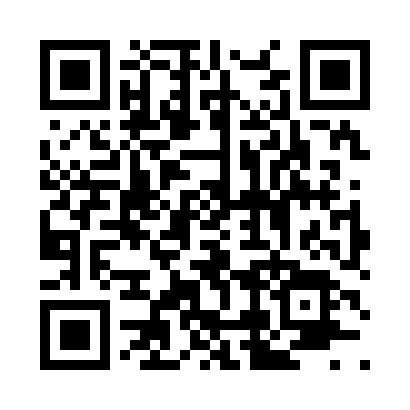 Prayer times for Brandts Landing, Washington, USAMon 1 Jul 2024 - Wed 31 Jul 2024High Latitude Method: Angle Based RulePrayer Calculation Method: Islamic Society of North AmericaAsar Calculation Method: ShafiPrayer times provided by https://www.salahtimes.comDateDayFajrSunriseDhuhrAsrMaghribIsha1Mon3:035:031:025:179:0111:022Tue3:035:041:025:179:0111:023Wed3:035:041:035:179:0111:024Thu3:045:051:035:179:0011:015Fri3:045:061:035:179:0011:016Sat3:055:071:035:178:5911:017Sun3:055:071:035:178:5911:018Mon3:065:081:035:178:5811:019Tue3:065:091:045:178:5811:0010Wed3:075:101:045:178:5711:0011Thu3:075:111:045:178:5611:0012Fri3:085:121:045:178:5511:0013Sat3:085:131:045:168:5510:5914Sun3:095:141:045:168:5410:5815Mon3:115:151:045:168:5310:5716Tue3:135:161:045:168:5210:5517Wed3:155:171:045:168:5110:5318Thu3:175:181:045:158:5010:5119Fri3:195:191:055:158:4910:5020Sat3:215:201:055:158:4810:4821Sun3:235:221:055:148:4710:4622Mon3:255:231:055:148:4610:4423Tue3:275:241:055:148:4510:4224Wed3:295:251:055:138:4410:4025Thu3:315:261:055:138:4210:3826Fri3:335:281:055:128:4110:3627Sat3:355:291:055:128:4010:3328Sun3:375:301:055:118:3910:3129Mon3:395:311:055:118:3710:2930Tue3:415:331:055:108:3610:2731Wed3:435:341:055:108:3410:25